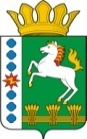 КОНТРОЛЬНО-СЧЕТНЫЙ ОРГАН ШАРЫПОВСКОГО РАЙОНАКрасноярского краяЗаключениена проект постановления администрации Шарыповского района «О внесении изменений в постановление администрации Шарыповского района от 30.10.2013 № 838-п «Об утверждении  муниципальной программы Шарыповского района «Управление муниципальными финансами  Шарыповского района»  20 ноября 2020 год 									№ 105Настоящее экспертное заключение подготовлено Контрольно – счетным органом Шарыповского района на основании ст. 157 Бюджетного  кодекса Российской Федерации, ст. 9 Федерального закона от 07.02.2011 № 6-ФЗ «Об общих принципах организации и деятельности контрольно – счетных органов субъектов Российской Федерации и муниципальных образований», ст. 15 Решения Шарыповского районного Совета депутатов от 20.09.2012 № 31/289р «О внесении изменений и дополнений в Решение Шарыповского районного Совета депутатов от 21.06.2012 № 28/272р «О создании Контрольно – счетного органа Шарыповского района» (в ред. от 20.03.2014 № 46/536р, от 25.09.2014 № 51/573р, от 26.02.2015 № 56/671р) и в соответствии со стандартом организации деятельности Контрольно-счетного органа Шарыповского района СОД 2 «Организация, проведение и оформление результатов финансово-экономической экспертизы проектов Решений Шарыповского районного Совета депутатов и нормативно-правовых актов по бюджетно-финансовым вопросам и вопросам использования муниципального имущества и проектов муниципальных программ» утвержденного приказом Контрольно-счетного органа Шарыповского района от 16.12.2013 № 29.Представленный на экспертизу проект постановления администрации Шарыповского района «О внесении изменений в постановление администрации Шарыповского района от 30.10.2013 № 838-п «Об утверждении  муниципальной программы Шарыповского района «Управление муниципальными финансами  Шарыповского района»  направлен в Контрольно – счетный орган Шарыповского района 17 ноября 2020 года. Разработчиком данного проекта Программы является Финансово – экономическое управление администрации  Шарыповского района.Основанием для разработки муниципальной программы является:- статья 179 Бюджетного кодекса Российской Федерации;- постановление администрации Шарыповского района от 30.07.2013 № 540-п «Об утверждении Порядка принятия решений о разработке муниципальных программ Шарыповского района, их формировании и реализации» (в ред. от 29.06.2015 № 407-п, от  05.12.2016 № 585-п);- распоряжение администрации Шарыповского района от 02.08.2013  № 258-р «Об утверждении перечня муниципальных программ Шарыповского муниципального округа» (в ред. от 29.07.2014 № 293а-р, от 01.08.2017 № 283-р, от 08.05.2018 № 171-р, от 26.07.2019 № 236-р, от 14.09.2020 № 291-р).Исполнитель муниципальной программы Финансово – экономическое управление администрации  Шарыповского района.Соисполнитель муниципальной программы администрация Шарыповского района.Согласно распоряжение администрации Шарыповского района от 02.08.2013 № 258-р «Об утверждении перечня муниципальных программ Шарыповского муниципального округа» в Постановление администрации Шарыповского района от 30.10.2013  № 838-п «Об утверждении муниципальной программы Шарыповского района «Управление муниципальными финансами» вносяться изменения:-  пунктом 1.1. проекта Постановления администрации Шарыповского района вносятся изменения в заголовок Постановления, в пункте 1 Постановления слова «Об утверждении муниципальной программы Шарыповского района» заменяются словами «Об утверждении муниципальной программы Шарыповского округа»;- пунктом 1.2. проекта Постановления администрации Шарыповского района внесены изменения: муниципальную программу Шарыповского муниципального округа «Управление муниципальными финансами» изложить в новой редакции согласно приложения.Муниципальная программа Шарыповского муниципального округа «Управление муниципальными финансами»  излагается в новой редакции.Подпрограммы:Организация и ведение бухгалтерского, бюджетного и налогового учетов и формирование отчетности централизованной бухгалтерией.Обеспечение реализации муниципальной программы.Целью муниципальной программы является повышение качества и прозрачности управления муниципальными финансами, повышение качества бухгалтерского учета и бюджетной отчетности.Задачами муниципальной программы является:Повышение качества ведения бухгалтерского и бюджетного учета, своевременное составление требуемой отчетности и предоставление её в порядке и сроки, установленные действующим законодательством.Создание условий для эффективного, ответственного и прозрачного управления финансовыми ресурсами в рамках выполнения установленных функций и полномочий, а также повышения эффективности расходов бюджета округа. Мероприятие проведено 19-20 ноября 2020 года.В ходе подготовки заключения Контрольно – счетным органом Шарыповского района были проанализированы следующие материалы:- проект постановления администрации Шарыповского района «О внесении изменений в постановление администрации Шарыповского района от 30.10.2013 № 838-п «Об утверждении  муниципальной программы Шарыповского района «Управление муниципальными финансами»;- проект паспорта муниципальной программы «Управление муниципальными финансами»;- проект Решения Шарыповского окружного Совета депутатов «О бюджете округа на 2021 год и плановый период 2022 – 2023 годов».Общий объем бюджетных ассигнований на реализацию муниципальной программы составляет в сумме 94 887,90 тыс. руб., в том числе: (тыс. руб.)Эффективное, ответственное и прозрачное управление муниципальными финансами является базовым условием для повышения уровня и качества жизни населения, устойчивого экономического роста, развития социальной сферы и достижения других стратегических целей социально-экономического развития Шарыповского муниципального округа.             При реализации муниципальной программы к 2030 году планируется обеспечить достижение следующих результатов, способствующих достижению задач муниципальной программы:            снижение выявленных нарушений в области бухгалтерского,  налогового, бюджетного учетов;            доля расходов бюджета округа, формируемых в рамках муниципальных программ, – не менее 99%.            На осуществление муниципальной программы влияет множество экономических и социальных факторов, в связи с чем, имеются следующие риски, способные негативно повлиять на ход её реализации:              основной риск для муниципальной программы – изменение федерального и краевого законодательства. В первую очередь данный риск влияет на формирование межбюджетных отношений между Красноярским краем и округом. Перераспределение расходных полномочий между краевым и местными бюджетами влечет за собой необходимость пересмотра распределения налоговых доходов, что не способствует построению стабильной и эффективной системы межбюджетных отношений;              замедление темпов экономического развития. В данной ситуации возможно снижение поступлений налоговых и неналоговых доходов в бюджет округа и, как следствие, отсутствие возможности увеличения расходов бюджета округа, в связи с чем, заданные показатели результативности могут быть невыполненными.На реализацию подпрограммы 1 «Организация и ведение бухгалтерского, бюджетного и налогового учетов и формирование отчетности централизованной бухгалтерией» распределены бюджетные ассигнования на общую сумму 52 657,60 тыс. руб., в том числе:					(тыс. руб.)Бюджетные ассигнования будут направлены на повышение качества ведения бухгалтерского и бюджетного учета, своевременное составление требуемой отчетности и предоставление ее в порядке и сроки, установленные действующим законодательством.При реализации подпрограммы будут достигнуты следующие показатели:На реализацию подпрограммы 2 «Обеспечение реализации муниципальной программы» предусмотрены бюджетные ассигнования за счет районного бюджета на общую сумму 42 230,30 тыс. руб., в том числе:					(тыс. руб.)Бюджетные ассигнования будут направлены на создание условий для эффективного, ответственного и прозрачного управления финансовыми ресурсами в рамках выполнения установленных функций и полномочий, а также повышения эффективности расходов бюджета округа.При реализации подпрограммы будут достигнуты следующие показатели:При проверке правильности планирования и составления муниципальной программы нарушений не установлено.На основании выше изложенного Контрольно – счетный орган предлагает администрации Шарыповского района принять проект постановления администрации Шарыповского района «О внесении изменений в постановление администрации Шарыповского района от 30.10.2013 № 838-п «Об утверждении  муниципальной программы Шарыповского района «Управление муниципальными финансами».Председатель Контрольно – счетного органа								Г.В. Савчуккраевой бюджетрайонный бюджетитого2021 год0,0032 114,7032 114,702022 год0,0031 386,6031 386,602023 год0,0031 386,6031 386,60итого0,0094 887,9094 887,90районный бюджетитого2021 год17 728,2017 728,202022 год17 464,7017 464,702023 год17 464,7017 464,70итого52 657,6052 657,60ПоказателиЕд. изм.2021 год2022 год2023 годСвоевременность  предоставления отчетностиКол-во дней отклонения000Соотношение количества проверок, в ходе которых выявлены нарушения  в области бухгалтерского, налогового, бюджетного учетов по вине учреждения и по результатам которых применены штрафные санкции в обслуживаемых учреждениях к общему количеству проверок%Не более 5,0Не более 5,0Не более5,0районный бюджетитого2021 год14 386,5014 386,502022 год13 921,9013 921,902023 год13 921,9013 921,90итого42 230,3042 230,30ПоказателиЕд.изм.2021  год2022 год2023  годДоля расходов бюджета округа, формируемых в рамках муниципальных программ Шарыповского муниципального округа%не менее 88,00не менее 89,00не менее 90,00Обеспечение исполнения расходных обязательств округа (без безвозмездных поступлений)%не менее 96,00не менее 96,00не менее 96,00Поддержание среднего значения оценок главного распорядителя по показателям качества финансового менеджмента баллыне менее3,00не менее3,00не менее3,00Доля главных распорядителей бюджетных средств Шарыповского муниципального округа, обеспеченных возможностью работы в информационных системах планирования и исполнения бюджета %100,00100,00100,00Доля полученных заключений от Экспертной комиссии, осуществляющей проведение публичной независимой экспертизы решений Шарыповского окружного Совета депутатов в области бюджетной и налоговой политики%Не менее 100,00Не менее 100,00Не менее 100,00Создание рубрики «Бюджет для граждан» на официальном сайте Шарыповского районаединиц1,001,001,00Разработка и размещение на официальном сайте Шарыповского района брошюры «Бюджет для граждан»единиц2,002,002,00